2021年安阳市人民医院公开招聘急需紧缺专业工作人员简章一、招聘范围普通高等教育硕士研究生及以上学历、学位，2019、2020、2021年毕业生和专业技术人员。(不含专科起点、专升本硕士)招聘岗位数量、范围、条件见《安阳市人民医院公开招聘岗位表》（详见附件）。二、应聘条件1.具有中华人民共和国国籍；2.遵守宪法和法律；3.具有良好的品行；4.岗位所需的专业或技能条件；5.适应岗位要求的身体条件，符合《公务员录用体检通用标准》；6.其他条件：第一学历为普通高等教育本科；第一学历专业和最高学历专业一致；申报医师岗位，需取得医师资格证和住院医师规范化培训证书（或已完成规培）；申报护理岗位人员需取得护士执业资格证书或成绩合格证明；博士研究生年龄在40周岁以下（1981年3月1日以后出生）,硕士研究生年龄在35周岁以下（1986年3月1日以后出生）。有下列情形之一的不得报名应聘：1.现役军人、试用期内的公务员（含参公人员）和试用期内的事业单位工作人员，以及普通高等院校在校生（不含2021年应届毕业生）；2.刑事处罚期限未满或者涉嫌违法犯罪正在接受调查的人员3.尚未解除党纪、政纪处分或正在接受纪律审查的人员；4.曾在公务员招录、事业单位公开招聘考试中被认定有舞弊等严重违反招聘纪律行为的人员；5.国家和省另有规定不得应聘到事业单位的人员。三、招聘程序（一）发布招聘公告2021年6月25日在安阳市卫生健康委员会网站、安阳市人民医院网站和安阳市人民医院微信订阅号发布2021年公开招聘急需紧缺专业工作人员公告。安阳市人民医院网站为本次招聘工作指定相关公告发布网站。
   （二）报名及资格初审1、报名时间：2021年7月12日-7月16日2、报名方式：    应聘人员可在规定报名时间内使用手机浏览器、微信或QQ扫描报名二维码，按照要求填写并提交《2021年安阳市人民医院公开招聘急需紧缺专业工作人员登记表》（附照片）。
    上传以下材料：毕业证、学位证、医师资格证、住院医师规范化培训证或规培证明、身份证。学历证书包括各层次毕业证和学位证。已毕业的须提供有效期内《教育部学历证书电子注册备案表》，尚未毕业的须提供《教育部学籍在线验证报告》。
    应聘人员所学专业应与招聘专业相一致，每人限报一个岗位，报名和考试时使用的身份证要一致。
    资格审查工作贯穿于招聘工作的全过程。应聘人员报名时提交的信息和提供的有关材料必须真实有效。一经发现与招聘要求的资格条件不符或提供虚假材料的，取消其应聘或聘用资格。
报名资料不全，应聘人员须在报名期限内及时补充并按要求再次提交审查。
    （三）现场资格审核及领取准考证时间：2021年7月21日-7月22日工作时间内。
    现场资格审核需携带以上材料（网上报名所要求上传的材料）原件和复印件；应届毕业生提供加盖学校就业指导中心印章的《毕业生就业推荐表》或《就业协议书》及个人简历（1寸近期免冠同底照片3张）。
    地点：安阳市人民医院东院区1号楼五楼3号会议室。通过资格审查的人数与招聘岗位人数不足2:1的，按比例相应核减该岗位招聘人数，直至取消该岗位招聘。如有招聘岗位核减或取消情况，将在安阳市人民医院网站公布。（四）考试1.笔试报考非医学类岗位考试内容为《公共基础知识》。笔试时间：2021年7月24日上午8:30--10:30 笔试成绩满分均为100分，笔试成绩保留到小数点后两位数。笔试成绩在考试结束1周内在安阳市人民医院网站上公布。报考须参加笔试岗位的考生，根据应聘同一岗位人员的笔试成绩由高分到低分按2:1的比例确定进入面试人员。同一岗位比例内末位应聘人员出现笔试成绩并列时，同时确定为进入面试人选。笔试缺考、作弊或笔试成绩为0分的，不得进入面试。通过笔试进入面试的人员名单在安阳市人民医院网站上公布。报考医学类的考生，进入面试人数与招聘岗位人数不足2:1的，经同级事业单位综合管理部门同意，在确保竞争的前提下，可适当降低比例。形不成竞争的取消该岗位招聘。2.面试面试时间另行通知。面试采取结构化面试方式进行。面试成绩满分为100分，保留小数点后两位数。面试时，如有缺考人员造成该岗位不能形成竞争的，该岗位面试人员的面试成绩应达到其所在面试小组使用同一套面试题本的面试人员平均分，达不到平均分的不得进入体检与考察程序。3.成绩计算报考非医学类岗位总成绩=笔试成绩×40％+面试成绩×60％。直接进入面试的岗位总成绩，面试成绩为考试总成绩。报考同一岗位的考生因面试成绩相同而影响招聘后续有关人选确定的，当天通过加试排出名次。考试总成绩计算按四舍五入的办法保留到小数点后两位数。（五）体检与考察根据考试总成绩从高分到低分的顺序，按岗位招聘人数1:1的比例确定参加体检人员。招聘计划内若出现考试总成绩末位并列时，按面试成绩由高分至低分确定体检人员。参加体检人员名单在安阳市人民医院网站公布。体检标准参照《关于修订公务员录用体检通用标准(试行)及公务员录用体检操作手册（试行）有关内容的通知》（人社部发〔2016〕140号）的规定执行。法律、法规和行业主管部门有统一规定的，从其规定。
    体检对象放弃体检或因体检不合格出现招聘岗位缺额的，在同岗位应聘人员中，按总成绩从高分到低分依次等额递补确定体检人员。总成绩相同的按照面试成绩从高分到低分确定体检人员。
    根据面试成绩和体检结果确定考察人员，按照主管部门下发的考察通知要求，由招聘单位具体组织实施。考察阶段因考察不合格出现招聘岗位缺额的，不再递补，因自愿放弃出现招聘岗位缺额的，可以递补。递补人员名单在安阳市人民医院网站上公布。
    （六）公示
    按照面试、体检和考察结果，确定拟聘用人员，拟聘用人员名单在安阳市人民医院网站上公示。公示时间不少于7个工作日。
    （七）聘用
    公示结束后，对经公示无异议的拟聘用人员，博士研究生按照《安阳市人才引进暂行办法》办理入职手续；硕士研究生学历按照急需紧缺人才办理编制备案手续。
    五、纪律与监督
    招聘工作主动接受纪检监察部门的监督。根据《河南省事业单位公开招聘工作规程》第五十五条规定，实行回避制度。对弄虚作假，在招聘过程中作弊的应聘人员一经查实，将取消其聘用资格。对违反公开招聘纪律的工作人员，视情节轻重，给予相应处理。
特别提示：
    应聘人员在应聘期间要保持通讯畅通，报名时留下的联系方式若有变化，要及时告知招聘主管部门，因本人原因错过重要信息而影响考试聘用的，责任自负。
    本次招聘不指定考试辅导用书，不授权或委托任何机构举办考试辅导培训班。社会上出现任何名义举办的辅导班、辅导网站或出版物、上网卡等，均与招聘主管部门无关。敬请广大报考者提高警惕，切勿上当受骗。本次招聘由安阳市人民医院负责组织实施，招聘过程中如有疑问，由安阳市人民医院负责解释。安阳市卫生健康委员会负责全程监督与指导。医院地址：河南省安阳市文峰区岳飞街1120号咨询电话：0372-2077021监督电话: 0372-2077027二0二一年六月二十五扫二维码报名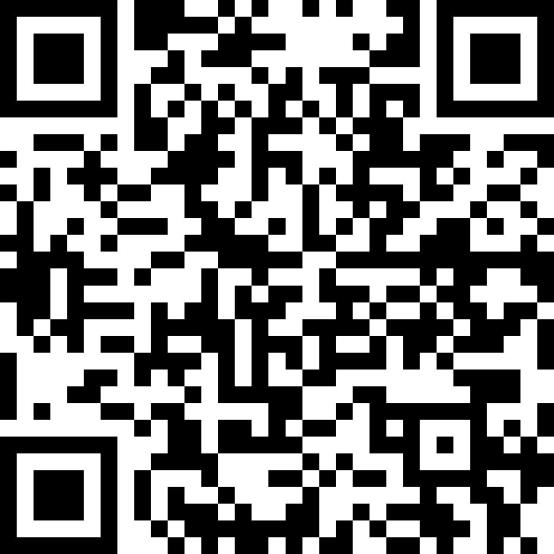 附件1附件12021年安阳市人民医院公开招聘急需紧缺专业工作人员岗位表2021年安阳市人民医院公开招聘急需紧缺专业工作人员岗位表2021年安阳市人民医院公开招聘急需紧缺专业工作人员岗位表2021年安阳市人民医院公开招聘急需紧缺专业工作人员岗位表2021年安阳市人民医院公开招聘急需紧缺专业工作人员岗位表2021年安阳市人民医院公开招聘急需紧缺专业工作人员岗位表2021年安阳市人民医院公开招聘急需紧缺专业工作人员岗位表2021年安阳市人民医院公开招聘急需紧缺专业工作人员岗位表2021年安阳市人民医院公开招聘急需紧缺专业工作人员岗位表2021年安阳市人民医院公开招聘急需紧缺专业工作人员岗位表2021年安阳市人民医院公开招聘急需紧缺专业工作人员岗位表2021年安阳市人民医院公开招聘急需紧缺专业工作人员岗位表2021年安阳市人民医院公开招聘急需紧缺专业工作人员岗位表招聘 单位招聘岗位拟聘
人数资格条件资格条件资格条件资格条件资格条件资格条件招聘办法招聘办法招聘 单位招聘岗位拟聘
人数专业聘用岗位学历、学位学历、学位其他条件0专技5内科学或临床医学
（心血管内科）心血管内科普通高等教育硕士及以上学历、学位
起始学历普通高等教育五年制本科(本科：临床医学专业）普通高等教育硕士及以上学历、学位
起始学历普通高等教育五年制本科(本科：临床医学专业）1、2019、2020、2021年毕业生。2、取得医师资格证书、住院医师规范化培训证书或完成住院医师规范化培训轮转。
3、专业方向符合招聘要求。直接进入面试直接进入面试0专技5神经病学或临床医学
（神经内科）神经内科普通高等教育硕士及以上学历、学位
起始学历普通高等教育五年制本科(本科：临床医学专业）普通高等教育硕士及以上学历、学位
起始学历普通高等教育五年制本科(本科：临床医学专业）1、2019、2020、2021年毕业生。2、取得医师资格证书、住院医师规范化培训证书或完成住院医师规范化培训轮转。
3、专业方向符合招聘要求。直接进入面试直接进入面试0专技5内科学或临床医学
（呼吸与危重症）呼吸与危重症科普通高等教育硕士及以上学历、学位
起始学历普通高等教育五年制本科(本科：临床医学专业）普通高等教育硕士及以上学历、学位
起始学历普通高等教育五年制本科(本科：临床医学专业）1、2019、2020、2021年毕业生。2、取得医师资格证书、住院医师规范化培训证书或完成住院医师规范化培训轮转。
3、专业方向符合招聘要求。直接进入面试直接进入面试0专技5内科学或临床医学
（消化内科）消化内科普通高等教育硕士及以上学历、学位
起始学历普通高等教育五年制本科(本科：临床医学专业）普通高等教育硕士及以上学历、学位
起始学历普通高等教育五年制本科(本科：临床医学专业）1、2019、2020、2021年毕业生。2、取得医师资格证书、住院医师规范化培训证书或完成住院医师规范化培训轮转。
3、专业方向符合招聘要求。直接进入面试直接进入面试0专技5内科学或临床医学（内分泌）内分泌科普通高等教育硕士及以上学历、学位
起始学历普通高等教育五年制本科(本科：临床医学专业）普通高等教育硕士及以上学历、学位
起始学历普通高等教育五年制本科(本科：临床医学专业）1、2019、2020、2021年毕业生。2、取得医师资格证书、住院医师规范化培训证书或完成住院医师规范化培训轮转。
3、专业方向符合招聘要求。直接进入面试直接进入面试0专技2内科学或临床医学（肾内科）肾内科普通高等教育硕士及以上学历、学位
起始学历普通高等教育五年制本科(本科：临床医学专业）普通高等教育硕士及以上学历、学位
起始学历普通高等教育五年制本科(本科：临床医学专业）1、2019、2020、2021年毕业生。2、取得医师资格证书、住院医师规范化培训证书或完成住院医师规范化培训轮转。
3、专业方向符合招聘要求。直接进入面试直接进入面试专技7外科学或临床医学
（普通外科）普通外科普通高等教育硕士及以上学历、学位
起始学历普通高等教育五年制本科(本科：临床医学专业）普通高等教育硕士及以上学历、学位
起始学历普通高等教育五年制本科(本科：临床医学专业）1、2019、2020、2021年毕业生。2、取得医师资格证书、住院医师规范化培训证书或完成住院医师规范化培训轮转。
3、专业方向符合招聘要求。直接进入面试直接进入面试专技3外科学或临床医学
（神经外科）神经外科普通高等教育硕士及以上学历、学位
起始学历普通高等教育五年制本科(本科：临床医学专业）普通高等教育硕士及以上学历、学位
起始学历普通高等教育五年制本科(本科：临床医学专业）1、2019、2020、2021年毕业生。2、取得医师资格证书、住院医师规范化培训证书或完成住院医师规范化培训轮转。
3、专业方向符合招聘要求。直接进入面试直接进入面试专技7外科学或临床医学（骨科）骨科普通高等教育硕士及以上学历、学位
起始学历普通高等教育五年制本科(本科：临床医学专业）普通高等教育硕士及以上学历、学位
起始学历普通高等教育五年制本科(本科：临床医学专业）1、2019、2020、2021年毕业生。2、取得医师资格证书、住院医师规范化培训证书或完成住院医师规范化培训轮转。
3、专业方向符合招聘要求。直接进入面试直接进入面试专技3外科学或临床医学
（心脏外科）心脏外科普通高等教育硕士及以上学历、学位
起始学历普通高等教育五年制本科(本科：临床医学专业）普通高等教育硕士及以上学历、学位
起始学历普通高等教育五年制本科(本科：临床医学专业）1、2019、2020、2021年毕业生。2、取得医师资格证书、住院医师规范化培训证书或完成住院医师规范化培训轮转。
3、专业方向符合招聘要求。直接进入面试直接进入面试专技2外科学或临床医学（胸外科）普胸外科普通高等教育硕士及以上学历、学位
起始学历普通高等教育五年制本科(本科：临床医学专业）普通高等教育硕士及以上学历、学位
起始学历普通高等教育五年制本科(本科：临床医学专业）1、2019、2020、2021年毕业生。2、取得医师资格证书、住院医师规范化培训证书或完成住院医师规范化培训轮转。
3、专业方向符合招聘要求。直接进入面试直接进入面试专技1耳鼻咽喉科学耳鼻喉头颈外科普通高等教育硕士及以上学历、学位
起始学历普通高等教育五年制本科(本科：临床医学专业）普通高等教育硕士及以上学历、学位
起始学历普通高等教育五年制本科(本科：临床医学专业）1、2019、2020、2021年毕业生。2、取得医师资格证书、住院医师规范化培训证书或完成住院医师规范化培训轮转。
3、专业方向符合招聘要求。直接进入面试直接进入面试专技2外科学或临床医学（烧伤整形）烧伤整形科普通高等教育硕士及以上学历、学位
起始学历普通高等教育五年制本科(本科：临床医学专业）普通高等教育硕士及以上学历、学位
起始学历普通高等教育五年制本科(本科：临床医学专业）1、2019、2020、2021年毕业生。2、取得医师资格证书、住院医师规范化培训证书或完成住院医师规范化培训轮转。
3、专业方向符合招聘要求。直接进入面试直接进入面试专技2外科学或临床医学
（泌尿外科）泌尿外科普通高等教育硕士及以上学历、学位
起始学历普通高等教育五年制本科(本科：临床医学专业）普通高等教育硕士及以上学历、学位
起始学历普通高等教育五年制本科(本科：临床医学专业）1、2019、2020、2021年毕业生。2、取得医师资格证书、住院医师规范化培训证书或完成住院医师规范化培训轮转。
3、专业方向符合招聘要求。直接进入面试直接进入面试专技1儿科学或外科学（小儿外科）儿科普通高等教育硕士及以上学历、学位
起始学历普通高等教育五年制本科(本科：临床医学专业）普通高等教育硕士及以上学历、学位
起始学历普通高等教育五年制本科(本科：临床医学专业）1、2019、2020、2021年毕业生。2、取得医师资格证书、住院医师规范化培训证书或完成住院医师规范化培训轮转。
3、专业方向符合招聘要求。直接进入面试直接进入面试专技1眼科学眼科普通高等教育硕士及以上学历、学位
起始学历普通高等教育五年制本科(本科：临床医学专业）普通高等教育硕士及以上学历、学位
起始学历普通高等教育五年制本科(本科：临床医学专业）1、2019、2020、2021年毕业生。2、取得医师资格证书、住院医师规范化培训证书或完成住院医师规范化培训轮转。
3、专业方向符合招聘要求。直接进入面试直接进入面试专技1皮肤病与性病学皮肤性病科普通高等教育硕士及以上学历、学位
起始学历普通高等教育五年制本科(本科：临床医学专业）普通高等教育硕士及以上学历、学位
起始学历普通高等教育五年制本科(本科：临床医学专业）1、2019、2020、2021年毕业生。2、取得医师资格证书、住院医师规范化培训证书或完成住院医师规范化培训轮转。
3、专业方向符合招聘要求。直接进入面试直接进入面试专技6内科学、外科学、神经病学或临床医学重症医学科普通高等教育硕士及以上学历、学位
起始学历普通高等教育五年制本科(本科：临床医学专业）普通高等教育硕士及以上学历、学位
起始学历普通高等教育五年制本科(本科：临床医学专业）1、2019、2020、2021年毕业生。2、取得医师资格证书、住院医师规范化培训证书或完成住院医师规范化培训轮转。
3、专业方向符合招聘要求。直接进入面试直接进入面试专技6急诊医学、内科学、外科学、神经病学或临床医学急诊科普通高等教育硕士及以上学历、学位
起始学历普通高等教育五年制本科(本科：临床医学专业）普通高等教育硕士及以上学历、学位
起始学历普通高等教育五年制本科(本科：临床医学专业）1、2019、2020、2021年毕业生。2、取得医师资格证书、住院医师规范化培训证书或完成住院医师规范化培训轮转。
3、专业方向符合招聘要求。直接进入面试直接进入面试专技1精神病与精神卫生学心理科普通高等教育硕士及以上学历、学位
起始学历普通高等教育五年制本科(本科：临床医学专业）普通高等教育硕士及以上学历、学位
起始学历普通高等教育五年制本科(本科：临床医学专业）1、2019、2020、2021年毕业生。2、取得医师资格证书、住院医师规范化培训证书或完成住院医师规范化培训轮转。
3、专业方向符合招聘要求。直接进入面试直接进入面试专技2康复医学康复科普通高等教育硕士及以上学历、学位
起始学历普通高等教育五年制本科(本科：临床医学专业）普通高等教育硕士及以上学历、学位
起始学历普通高等教育五年制本科(本科：临床医学专业）1、2019、2020、2021年毕业生。2、取得医师资格证书、住院医师规范化培训证书或完成住院医师规范化培训轮转。
3、专业方向符合招聘要求。直接进入面试直接进入面试专技2针灸推拿学针灸科普通高等教育硕士及以上学历、学位
起始学历普通高等教育五年制本科(本科：针灸推拿专业）普通高等教育硕士及以上学历、学位
起始学历普通高等教育五年制本科(本科：针灸推拿专业）1、2018、2019、2020年毕业生。2、取得医师资格证书、住院医师规范化培训证书或完成住院医师规范化培训轮转。
3、专业方向符合招聘要求。直接进入面试直接进入面试专技3麻醉学麻醉科普通高等教育硕士及以上学历、学位
起始学历普通高等教育五年制本科(本科：麻醉学或临床医学专业）普通高等教育硕士及以上学历、学位
起始学历普通高等教育五年制本科(本科：麻醉学或临床医学专业）1、2019、2020、2021年毕业生。2、取得医师资格证书、住院医师规范化培训证书或完成住院医师规范化培训轮转。
3、专业方向符合招聘要求。直接进入面试直接进入面试专技2临床检验诊断学或临床医学
（临检方向）检验科普通高等教育硕士及以上学历、学位
起始学历普通高等教育五年制或四年制本科(本科：医学检验专业）普通高等教育硕士及以上学历、学位
起始学历普通高等教育五年制或四年制本科(本科：医学检验专业）1、2019、2020、2021年毕业生。2、专业方向符合招聘要求。直接进入面试直接进入面试专技2影像医学与核医学（放射）放射科普通高等教育硕士及以上学历、学位
起始学历普通高等教育五年制本科(本科：医学影像学或临床医学专业）普通高等教育硕士及以上学历、学位
起始学历普通高等教育五年制本科(本科：医学影像学或临床医学专业）1、2019、2020、2021年毕业生。2、取得医师资格证书、住院医师规范化培训证书或完成住院医师规范化培训轮转。
3、专业方向符合招聘要求。直接进入面试直接进入面试专技2影像医学与核医学（超声）超声科普通高等教育硕士及以上学历、学位
起始学历普通高等教育五年制本科(本科：医学影像学专业）普通高等教育硕士及以上学历、学位
起始学历普通高等教育五年制本科(本科：医学影像学专业）1、2019、2020、2021年毕业生。2、取得医师资格证书、住院医师规范化培训证书或完成住院医师规范化培训轮转。
3、专业方向符合招聘要求。直接进入面试直接进入面试专技2影像医学与核医学（介入）介入科普通高等教育硕士及以上学历、学位
起始学历普通高等教育五年制本科(本科：医学影像学专业）普通高等教育硕士及以上学历、学位
起始学历普通高等教育五年制本科(本科：医学影像学专业）1、2019、2020、2021年毕业生。2、取得医师资格证书、住院医师规范化培训证书或完成住院医师规范化培训轮转。
3、专业方向符合招聘要求。直接进入面试直接进入面试专技3肿瘤学（放射治疗）肿瘤放疗科普通高等教育硕士及以上学历、学位
起始学历普通高等教育五年制本科(本科：临床医学专业）普通高等教育硕士及以上学历、学位
起始学历普通高等教育五年制本科(本科：临床医学专业）1、2019、2020、2021年毕业生。2、取得医师资格证书、住院医师规范化培训证书或完成住院医师规范化培训轮转。
3、专业方向符合招聘要求。直接进入面试直接进入面试专技2临床病理学或病理学与病理生理学病理科（诊断）普通高等教育硕士及以上学历、学位
起始学历普通高等教育五年制本科(本科：临床医学专业）普通高等教育硕士及以上学历、学位
起始学历普通高等教育五年制本科(本科：临床医学专业）1、2019、2020、2021年毕业生。2、取得医师资格证书、住院医师规范化培训证书或完成住院医师规范化培训轮转。
3、专业方向符合招聘要求。直接进入面试直接进入面试专技2病理学与病理生理学或生物学病理科（技术）普通高等教育硕士及以上学历、学位
起始学历普通高等教育四年制本科(本科：医学检验技术或生物技术专业）普通高等教育硕士及以上学历、学位
起始学历普通高等教育四年制本科(本科：医学检验技术或生物技术专业）1、2019、2020、2021年毕业生。
2、专业方向符合招聘要求。直接进入面试直接进入面试专技5药学或药理学药政部普通高等教育硕士及以上学历、学位
起始学历普通高等教育四年制或五年制本科(本科：药学或药物制剂专业）普通高等教育硕士及以上学历、学位
起始学历普通高等教育四年制或五年制本科(本科：药学或药物制剂专业）1、2019、2020、2021年毕业生。2、专业方向符合招聘要求。直接进入面试直接进入面试专技2公共卫生学感控管理科普通高等教育硕士及以上学历、学位
起始学历普通高等教育五年制本科(本科：预防医学专业）普通高等教育硕士及以上学历、学位
起始学历普通高等教育五年制本科(本科：预防医学专业）1、2019、2020、2021年毕业生。2、专业方向符合招聘要求。直接进入面试直接进入面试专技5护理学临床护理普通高等教育硕士及以上学历、学位
起始学历普通高等教育四年制本科(本科：护理学专业）普通高等教育硕士及以上学历、学位
起始学历普通高等教育四年制本科(本科：护理学专业）1、2019、2020、2021年毕业生。2、取得护士执业资格证书。
3、专业方向符合招聘要求。直接进入面试直接进入面试专技2计算机技术信息中心普通高等教育硕士及以上学历、学位
起始学历普通高等教育四年制本科(本科：计算机专业）普通高等教育硕士及以上学历、学位
起始学历普通高等教育四年制本科(本科：计算机专业）1、2019、2020、2021年毕业生。2、专业方向符合招聘要求。直接进入面试直接进入面试专技1医学营养学
（营养与食品卫生）营养科普通高等教育硕士及以上学历、学位
起始学历普通高等教育五年制本科(本科：预防医学专业）普通高等教育硕士及以上学历、学位
起始学历普通高等教育五年制本科(本科：预防医学专业）1、2019、2020、2021年毕业生。2、取得医师资格证书。
3、专业方向符合招聘要求。直接进入面试直接进入面试管理1社会医学与卫生事业管理管理部门普通高等教育硕士及以上学历、学位
起始学历普通高等教育四年制本科(本科：管理学专业）普通高等教育硕士及以上学历、学位
起始学历普通高等教育四年制本科(本科：管理学专业）1、2019、2020、2021年毕业生。2、专业方向符合招聘要求。笔试、面试笔试、面试管理6会计学、金融学、国民经济学管理部门普通高等教育硕士及以上学历、学位
起始学历普通高等教育四年制本科(本科：会计学或财政学专业）普通高等教育硕士及以上学历、学位
起始学历普通高等教育四年制本科(本科：会计学或财政学专业）1、2019、2020、2021年毕业生。2、专业方向符合招聘要求。笔试、面试笔试、面试管理1统计学管理部门普通高等教育硕士及以上学历、学位
起始学历普通高等教育四年制本科(本科：统计学专业）普通高等教育硕士及以上学历、学位
起始学历普通高等教育四年制本科(本科：统计学专业）1、2019、2020、2021年毕业生。2、专业方向符合招聘要求。笔试、面试笔试、面试管理1语言学及应用语言学管理部门普通高等教育硕士及以上学历、学位
起始学历普通高等教育四年制本科(本科：语言学专业）普通高等教育硕士及以上学历、学位
起始学历普通高等教育四年制本科(本科：语言学专业）1、2019、2020、2021年毕业生。2、专业方向符合招聘要求。笔试、面试笔试、面试管理2法学管理部门普通高等教育硕士及以上学历、学位
起始学历普通高等教育四年制本科(本科：法学专业）普通高等教育硕士及以上学历、学位
起始学历普通高等教育四年制本科(本科：法学专业）1、2019、2020、2021年毕业生。2、取得法律职业资格证书。
3、专业方向符合招聘要求。笔试、面试笔试、面试管理2建筑与土木工程管理部门普通高等教育硕士及以上学历、学位
起始学历普通高等教育四年制本科(本科：建筑工程类专业）普通高等教育硕士及以上学历、学位
起始学历普通高等教育四年制本科(本科：建筑工程类专业）1、2019、2020、2021年毕业生。2、专业方向符合招聘要求。笔试、面试笔试、面试合计120